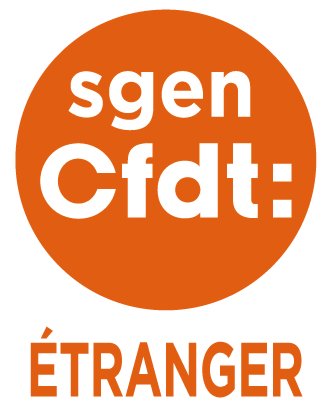 Les détaché·es : résident·es et expatrié·esLes recruté·es locaux·alesLe Sgen-CFDT de l’étranger 
dans les instances de l’AEFEÉchanger localementResponsable Sgen-CFDT(Prénom, nom)•	par téléphone : •	par courriel :Élu·es au Conseil d’établissement(Prénom, nom)•	par téléphone : •	par courriel :Élu·es au Conseil du second degré(Prénom, nom)•	par téléphone : •	par courriel :Élu·es au Conseil de groupement de gestion(Prénom, nom)•	par téléphone : •	par courriel :Élu·es à la Commission hygiène et sécurité et à la Commission relative à l’hygiène, la sécurité et les conditions de travail des personnels(Prénom, nom)•	par téléphone : •	par courriel :Échanger avec le bureau parisien•	par téléphone : + 33 1 56 41 51 20•	par courriel : etranger@sgen.cfdt.fr•	par Skype : sgenetrangerS’informer sur la toile avec le Sgen-CFDT de l’étranger•	Le site internet du Sgen-CFDT de l’étranger : etranger.sgen-cfdt.frl'actualité dans le réseau scolaire et culturel français à l’étranger et en Franceles publications du Sgen étranger : tracts, communiqués de pressedes rubriques consacrées aux opérations de promotion, de réintégration, au recrutementdes textes réglementaires : statutaire, rémunération, droit syndical, circulaires AEFEun espace avec des outils réservés aux adhérent·es actifs·es•	Facebook : facebook.com/SgenCFDT.Etranger•	Twitter : @sgenetrangerS’informer sur la toile avec la fédération des Sgen-CFDT•	Le site internet de la fédération des Sgen-CFDT : www.sgen-cfdt.fr •	Information sur votre carrière : sgenplus.cfdt.fr•	Suivi de carrière : 
suivi.sgenplus.cfdt.fr 